Ускршња изложбаУчитељице и ученици,од првог до четвртог разреда,наше школе, организовали су тематску изложбу поводом Ускрса,најрадоснијег хришћанског празника.Изложба радова је постављена у центру нашег места,испред Дома културе.Позивамо Вас да прошетате и погледате радове наших ученика.Свим ђацима наше школе и  грађанима нашег места желимо срећан предстојећи празник.СРЕЋАН УСКРС ! ХРИСТОС ВАСКРСЕ ! 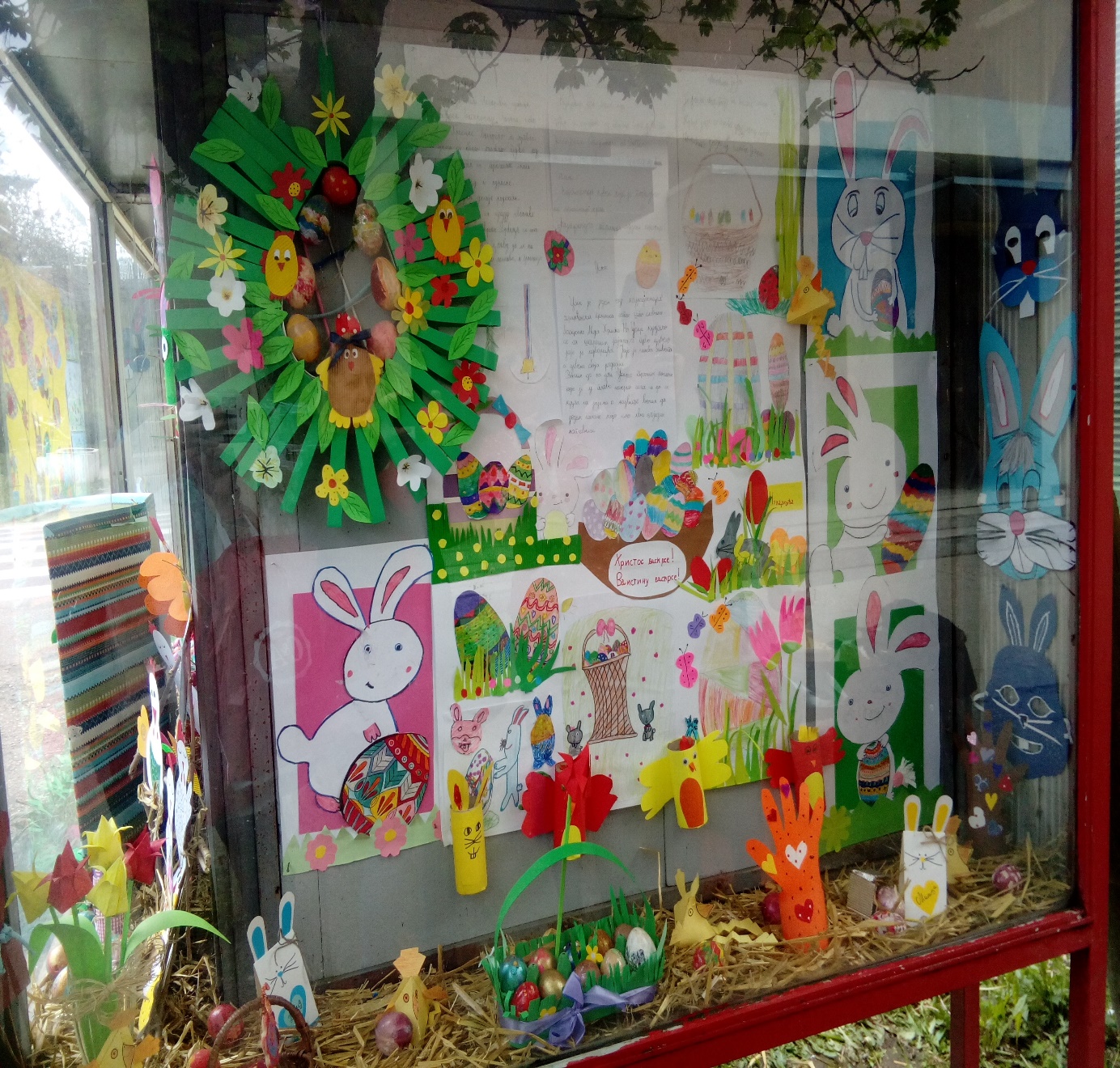 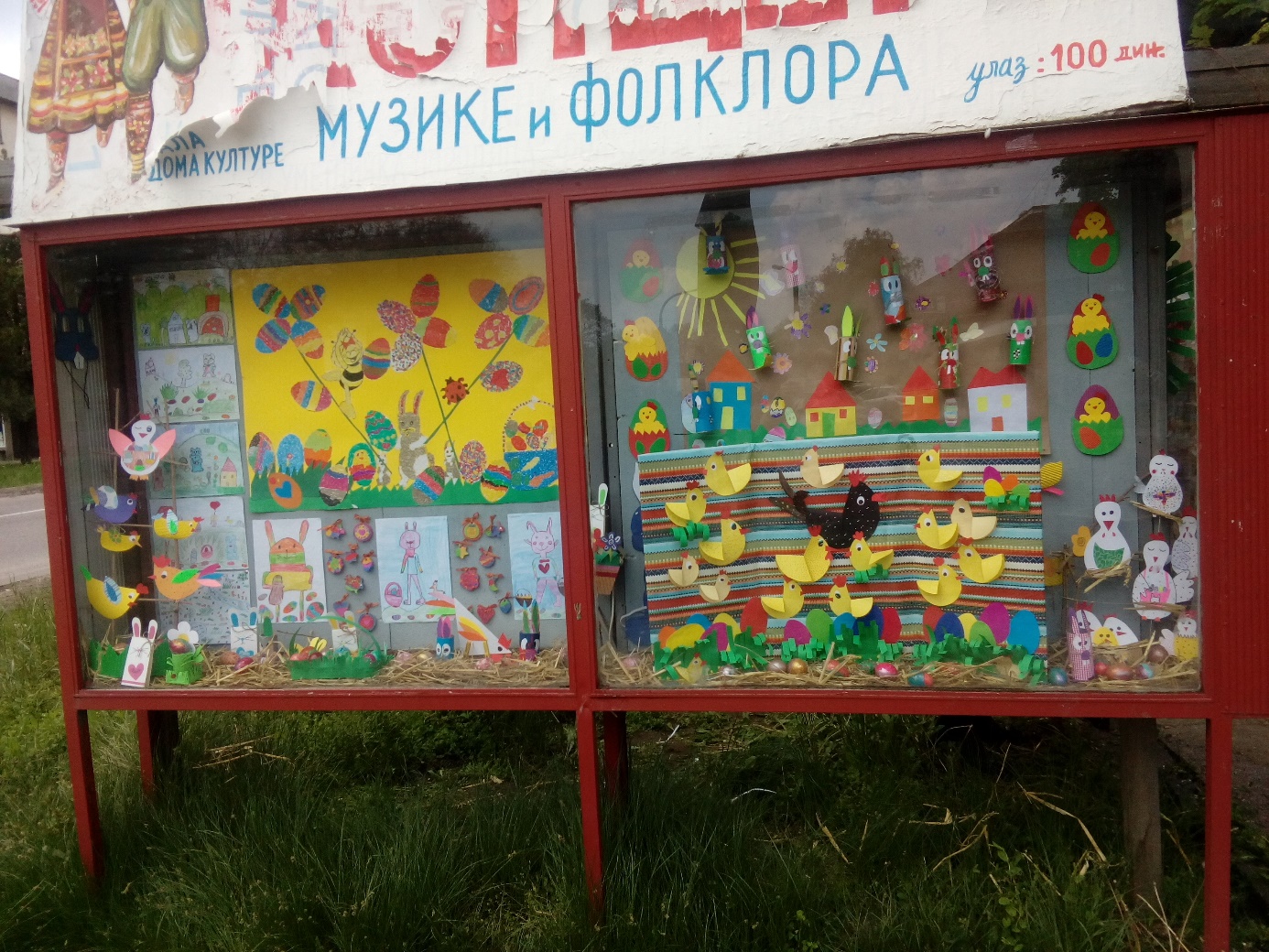 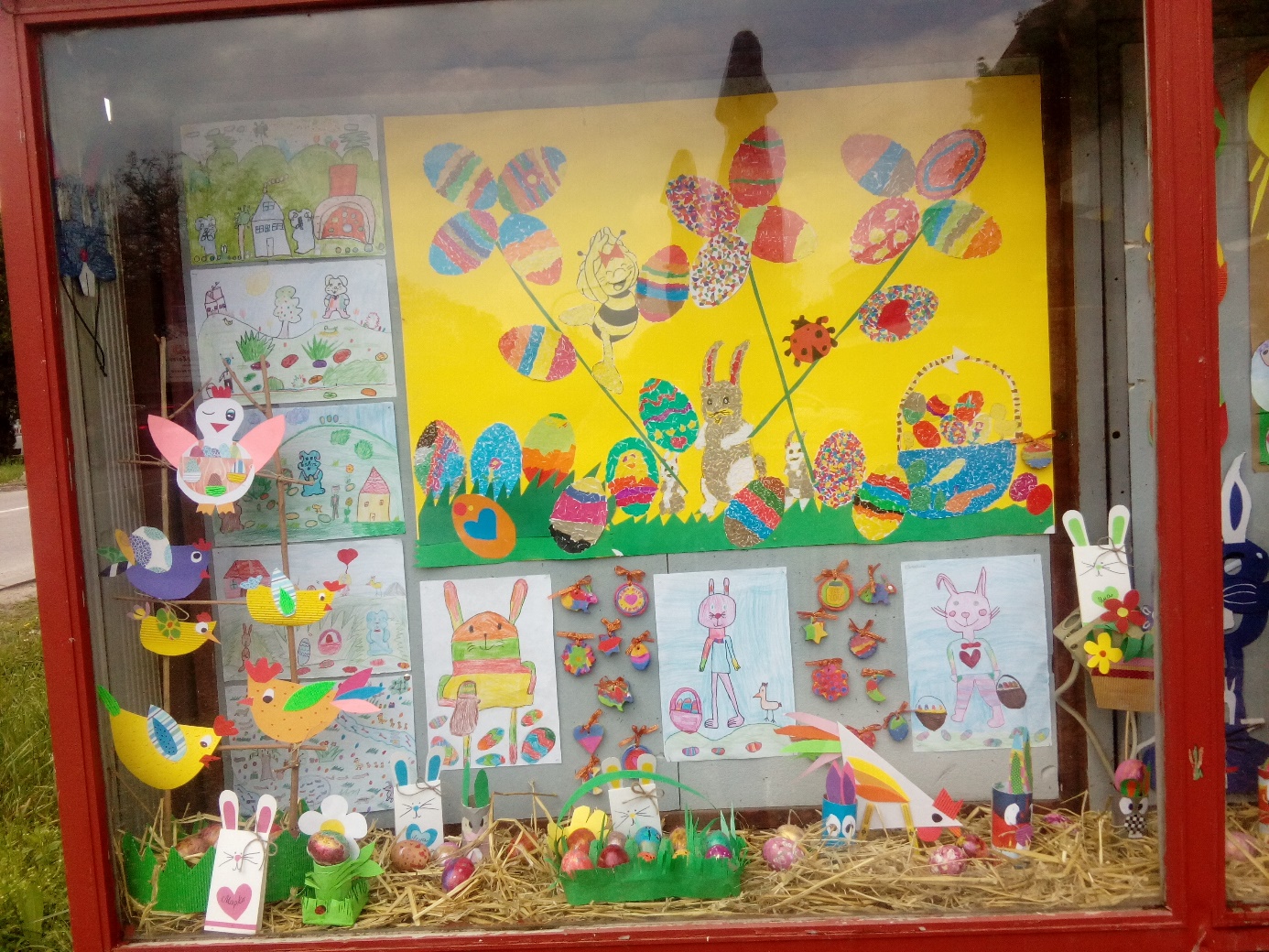 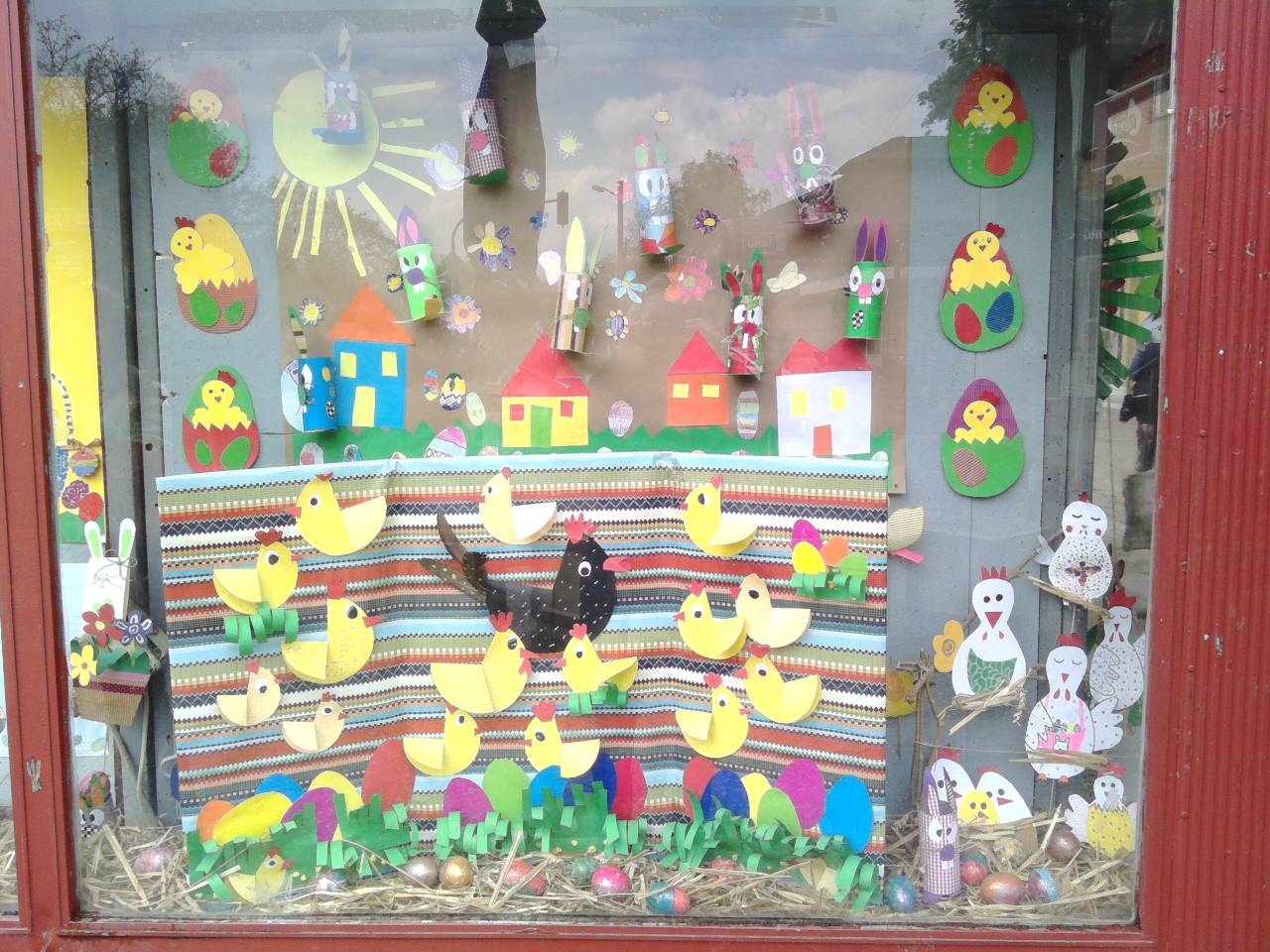 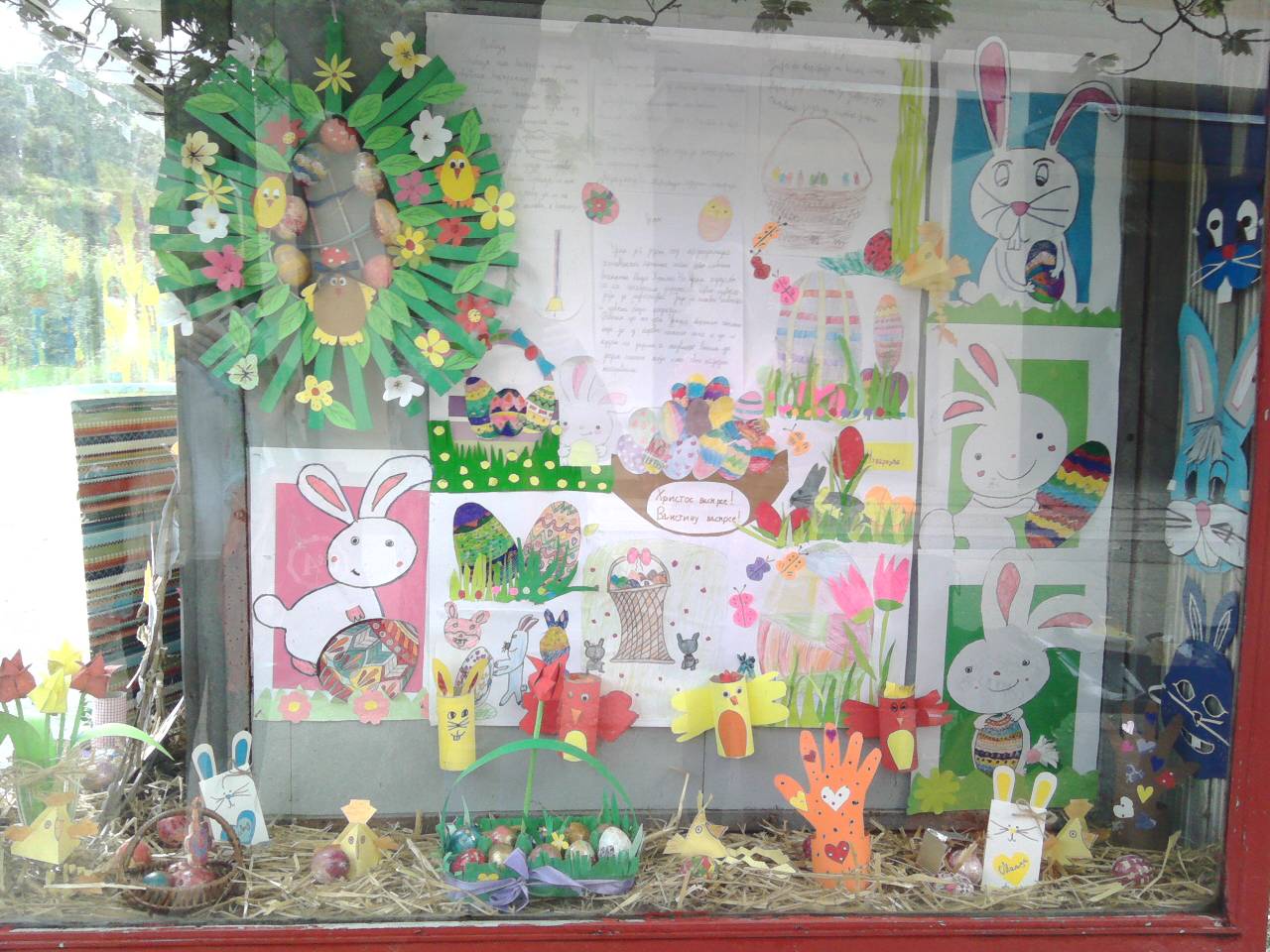 